490/2 hrsz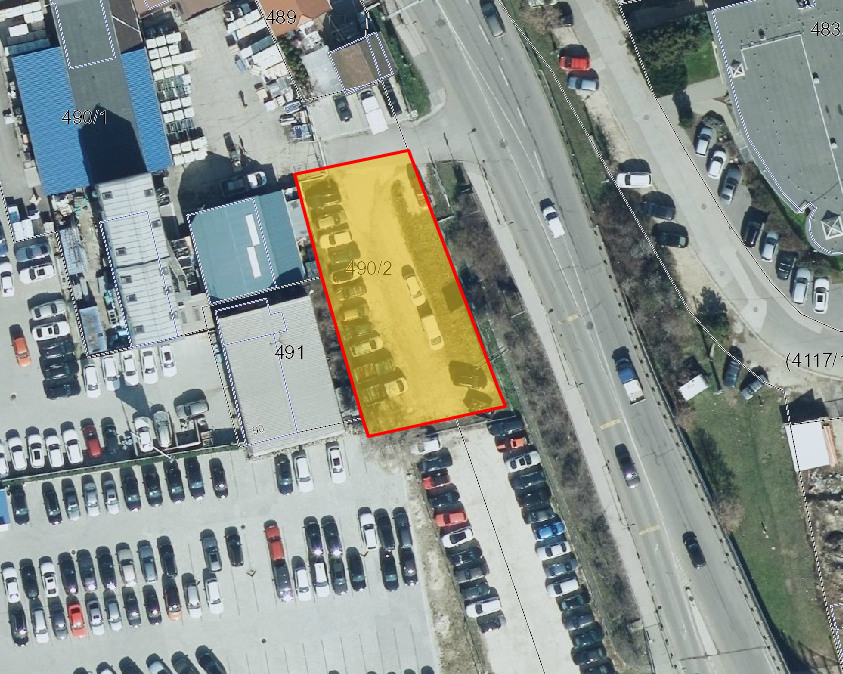 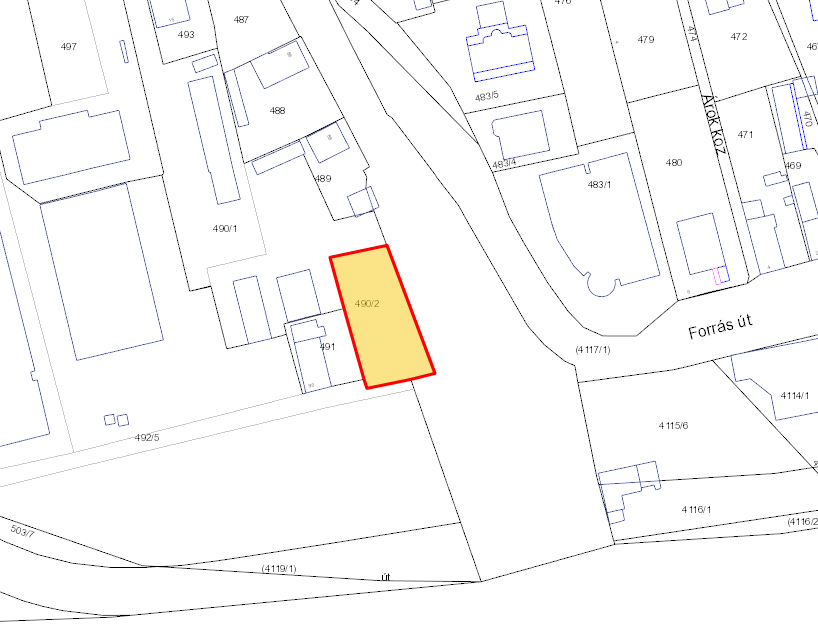 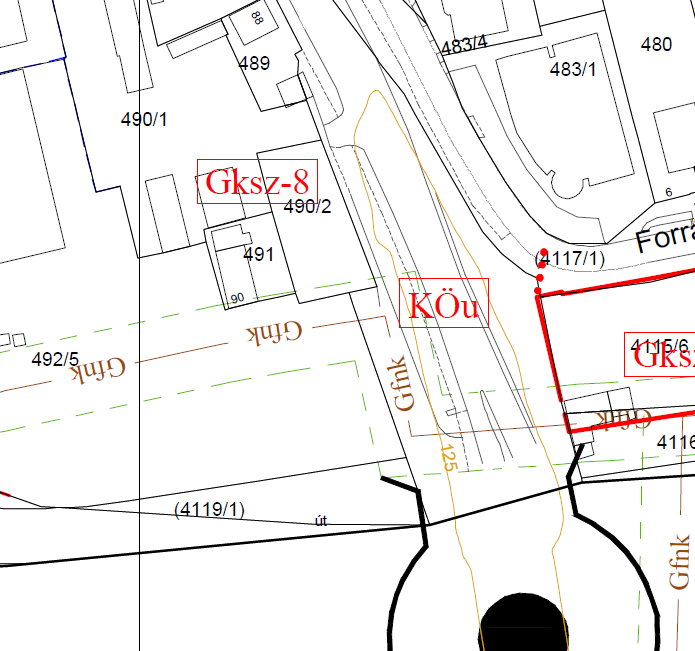 